Document entériné par le Groupe Spécialisé n° 2.2 - Édité le 03/05/2024Liste minimale des éléments habituellement demandés par le Groupe SpécialiséGroupe Spécialisé n° 2.2 « Produits et procédés de bardage rapporté, vêtage et vêture »Famille de produits ou procédés : Vêture - vêtage en pierre naturelle et assimilés sur support bois1. Domaine d'emploiValidé par le Groupe Spécialisé le 18/05/2021DescriptionPréciser pour le procédé objet de la demande : Nature des travaux : neuf, rénovation  Type de bâtiments visés : ERP, habitation, Code du TravailType de supports visés : Constructions à Ossature Bois conformes au NF DTU 31.2 et NF DTU 31.4, paroi de CLT sous Avis Technique: dans les cas suivants :de 10 à 18 m de hauteur (+ pointe de pignon) en zones de vent 1, 2 et 3 en situations a, b et c,de 6 à 10 m de hauteur (+ pointe de pignon) en zones de vent 1 à 4 en situation d,Le cas échéant, le type d'ossatures visées : bois, acier, aluminiumJustificationFournir les rapports d'essais (essais réalisés par tierce partie) concernant :les chocs de conservation de performances selon la P08-302 et le Cahier du CSTB 3534les performances vis-à-vis des charges de vent en dépression selon le Cahier du CSTB 3517la réaction au feu et PCSla flèche maximale du procédé selon EAD 040914 00-0404 Annexe Iabsence de risques de condensation dans la paroisi pose en zones sismiques, campagne d'essais sismiques selon Cahier 37252. Eléments2.1. Parements de veture/vetageValidé par le Groupe Spécialisé le 18/05/2021DescriptionIndiquer : Formats standards de fabricationEpaisseursTolérances dimensionnelles des éléments standards de fabricationTolérances dimensionnelles sur éléments découpés au formatMasses surfaciques nominalesColorisIndiquer si le parement de bardage fait l'objet d'une Déclaration Environnementale (DE) et si oui la transmettre.Indiquer les conditions de stockage des parements.JustificationFournir les rapports d'essais concernant : les caractéristiques mécaniques du parement (module de flexion, coefficient de dilatation hydrique et/ou thermique ... )la durabilité du parement la durabilité des finitions du parement2.2. FixationsValidé par le Groupe Spécialisé le 18/05/2021DescriptionIndiquer la nature, les dimensions et les performances  mécaniques (arrachement, cisaillement, moment de flexion maxi) et de durabilité des fixations.JustificationFournir les fiches techniques des fixations.2.3. Ossature2.3.1. Ossature boisValidé par le Groupe Spécialisé le 18/05/2021DescriptionDécrire l'ossature (le cas échéant).2.3.2. Ossature métalliqueValidé par le Groupe Spécialisé le 18/05/2021DescriptionDécrire l'ossature, le cas échéant.2.4. IsolantValidé par le Groupe Spécialisé le 18/05/2021DescriptionIndiquer les caractéristiques de l'isolant.JustificationApporter la preuve de la constance de qualité de fabrication de l'isolant par tierce partie. Indiquer les valeurs certifiées des caractéristiques pertinentes.Critères d'évaluationL'isolant de la veture/vetage doit justifier d'une incompressibilité "I3" du classement ISOLE (certification ACERMI) ou équivalente.L'avis technique précisera si possibilité de poser sur une isolation préalable et les exigences associées à cet isolant existant (incompressibilité, diagnostic, etc.).2.5. AccessoiresValidé par le Groupe Spécialisé le 18/05/2021DescriptionDécrire la nature et les dimensions des accessoires.3. FabricationValidé par le Groupe Spécialisé le 18/05/2021DescriptionLister la ou les usines de fabrication. Décrire les différentes étapes de fabrication du produit.Critères d'évaluationDans le cadre de l'instruction, une visite d'usine pourra éventuellement être organisée pour comprendre le process de fabrication.4. Contrôles de fabricationValidé par le Groupe Spécialisé le 18/05/2021DescriptionDécrire les contrôles sur : les matières premières le produit en cours de fabrication le produit finiJustificationApporter la preuve de la constance de qualité de fabrication des produits par tierce partie (certification, suivi ...).Indiquer les valeurs certifiées des caractéristiques pertinentes.5. Fourniture et assistance techniqueValidé par le Groupe Spécialisé le 18/05/2021DescriptionPréciser les éléments fournis par le titulaire de l'Avis Technique. Indiquer les coordonnées de la personne et/ou société qui assure l'assistance technique en français auprès des entreprises de pose.6. Mise en oeuvre de l'isolation thermique et de l'ossature6.1. Isolation thermiqueValidé par le Groupe Spécialisé le 18/05/2021DescriptionDécrire la mise en œuvre de l'éventuelle isolation préalable.6.2. Ossature bois (le cas échéant)Validé par le Groupe Spécialisé le 18/05/2021DescriptionDécrire la mise en œuvre.Dans le cas du DTU 31.4, décrire comment franchir les joints de FOB.6.3. Ossature métallique (le cas échéant)Validé par le Groupe Spécialisé le 18/05/2021DescriptionDécrire la mise en œuvre.Dans le cas du DTU 31.4, décrire comment franchir les joints de FOB6.4. StructureValidé par le Groupe Spécialisé le 18/05/2021DescriptionIndiquer les déformations admissibles pour le procédé de vêture / vêtage que le concepteur de la structure devra prendre en compte.7. Mise en oeuvre des parements7.1. GénéralitésValidé par le Groupe Spécialisé le 18/05/2021DescriptionPréciser s'il y a des conditions de stockage particulières. Décrire pas à pas la mise en œuvre des parements sur l'ossature.7.2. Pose des éléments de vêture/vêtageValidé par le Groupe Spécialisé le 18/05/2021DescriptionIndiquer : la préparation des parements (film à enlever, pré-perçage ...) l'outillage spécifique à utiliser pour la mise en œuvre des parements les gardes à respecter en bord de panneau les joints à respecter entre parementsJustificationPour la pose sur hauteur 10m, une expérience reconnue et réussie sera demandée (lettres d'exploitants des bâtiments, des photos voire des autopsies, etc.).IllustrationFournir les figures suivantes :Schéma de pose de principe accessoires Joint horizontal (coupe verticale) Joint vertical (coupe horizontale) arrêts hauts départ de façade angles encadrement de baie.Recoupement du pare-pluie tous les 6mFournir les f9. Pose en zones sismiques9.1. Domaine d'emploiValidé par le Groupe Spécialisé le 18/05/2021DescriptionPour les couples zone de sismicité/catégorie d'importance de bâtiment nécessitant l'apport de justification expérimentale, seule la pose des supports FOB et COB conformes au NF DTU 31.2 peut être validée. 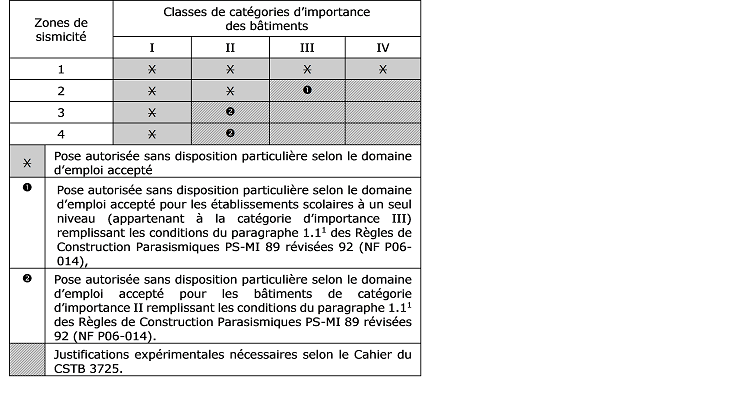 JustificationEssais selon Cahier 3725 + étude de justification des sollicitations dans les tirefonds.9.2. Fixation sur supportValidé par le Groupe Spécialisé le 18/05/2021DescriptionIndiquer les types de de tirefonds utilisés.JustificationFournir les calculs de sollicitations des chevilles de fixation ou des tirefonds suivant le Cahier du CSTB 3725. Fournir une référence de fixation satisfaisant à ces sollicitations.9.3. Points singuliersValidé par le Groupe Spécialisé le 18/05/2021DescriptionDécrire les points singuliers.IllustrationFournir les figures suivantes : Traitement du joint de dilatation du gros œuvre de 12 à 15 cm Fractionnement de l'ossature à chaque plancher10. Entretien et réparation10.1. Entretien et nettoyageValidé par le Groupe Spécialisé le 18/05/2021DescriptionIndiquer les produits spécifiques à utiliser pour l'entretien et le nettoyage.Si besoin, indiquer les produits proscrits.10.2. Remplacement d'un parementValidé par le Groupe Spécialisé le 18/05/2021DescriptionDécrire la procédure de remplacement pas à pas d'un parement.Critères d'évaluationApporter la preuve par essai que le nouveau système fixation/parement présente des performances supérieures ou égales à l'élément remplacé.